Wtorek, 07.04.2020Język angielski. Ewa ŚwięcickaKlasa 5cNapisz w zeszycie:Subject:  Giving directions – podawanie kierunków w mieście, wskazywanie drogi.Ćw.1 str.79 (książka).  Przeczytaj i posłuchaj dialogu.  Zwróć szczególną uwagę na niebieskie fragmenty zdań.  Link poniżej:https://drive.google.com/file/d/1ScIaCOsW-DAUVPn65wo3g8M5NxuH018Z/view?usp=sharingĆw.2 str.79 (książka).  Przeanalizuj tabelkę.  Znaczenie wyrazów w kolejności:  idź prosto, skręć w pierwszą ulicę w lewo, skręć w pierwszą ulicę w prawo, miń park.Posłuchaj nagrania i powtórz kilka razy.  Link poniżej:https://drive.google.com/file/d/1f9yyVWZ9FZXPArQ-wSpD7Pv_DYhDpDb1/view?usp=sharingObejrzyj krótki filmik objaśniający temat dzisiejszej lekcji:https://www.youtube.com/watch?v=G93vZLKAVWAĆw. 3 str.79 (książka).  Podpisz obrazki.  Po samodzielnym zrobieniu zadań, sprawdź poprawność ich wykonania!Take the first right, Take the second right, Take the second left, go straight on, go past the bankĆw.4 str.79 (książka).  Dopasuj odpowiedź do sytuacji. Po samodzielnym zrobieniu zadań, sprawdź poprawność ich wykonania! 		1a, 2a, 3cŚroda, 08.04..2020Język angielski. Ewa ŚwięcickaKlasa 5cNapisz w zeszycie:Subject:  The Superfriends – ćwiczenia w słuchaniu.Ćw. 7 str.81 (książka).  Przeczytaj i posłuchaj.  (najlepiej kilka razy).  Link poniżej:https://drive.google.com/file/d/1zZQOp0hW6ctC4sdkpAXl_4Est_2MD1Ra/view?usp=sharingPraca na ocenę .Termin do 09.04. Zrób zdjęcie i prześlij na adres pie_ewa@poczta.onet.plĆw. 8 str. 81 (książka)Ćw.1 i 2 str. 33 (zeszyt ćwiczeń)Kochani,Z okazji nadchodzących Świąt Wielkiej Nocy życzę Wam drodzy uczniowie i Waszym bliskim wszystkiego najlepszego.  Niech będą to przede wszystkim zdrowe i pogodne święta.Do swoich życzeń dołączam świąteczną piosenkę.Do szybkiego zobaczenia!Ewa Święcickahttps://www.youtube.com/watch?v=D7z-aJqTw1U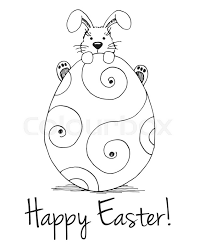 Po obejrzeniu piosenki połącz słówka z obrazkami.https://www.youtube.com/watch?v=dI5bj8iMTz8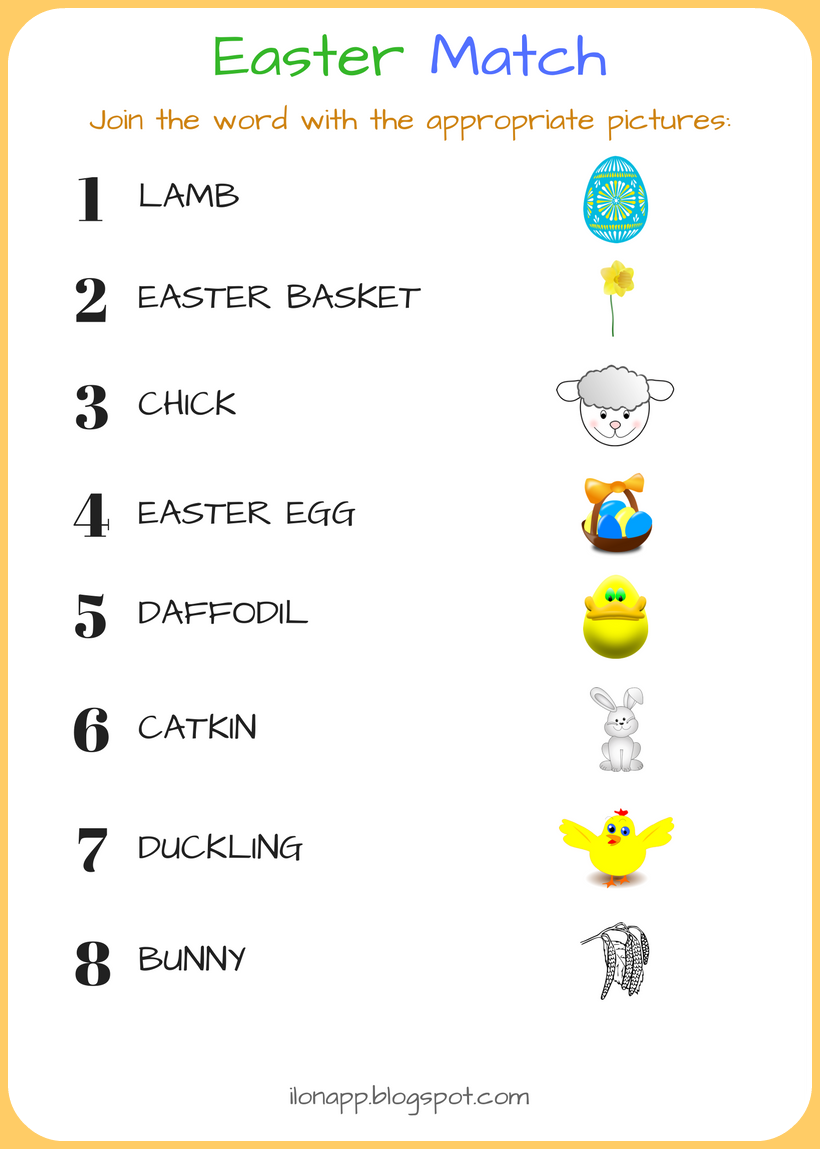 